lMADONAS NOVADA PAŠVALDĪBA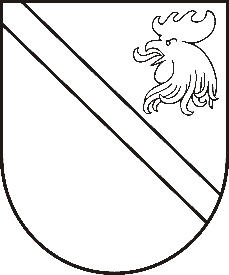 Reģ. Nr. 90000054572Saieta laukums 1, Madona, Madonas novads, LV-4801 t. 64860090, e-pasts: pasts@madona.lv ___________________________________________________________________________MADONAS NOVADA PAŠVALDĪBAS DOMESLĒMUMSMadonā2021.gada 18.maijā						            		 Nr.201									               (protokols Nr.12, 19.p.)Par zemes ierīcības projekta apstiprināšanu un nekustamā īpašuma lietošanas mērķa noteikšanu plānotajām zemes vienībām  nekustamajā īpašumā  “Toce 10”, Ļaudonas pagastā, Madonas novadāMadonas novada pašvaldībā saņemts SIA “AMETRS” iesniegums Nr. 1-2/387 (reģistrēts Madonas novada pašvaldībā 05.05.2021 ar Nr. MNP/2.1.3.1/21/1326) ar lūgumu apstiprināt zemes ierīkotājas Rūtas Putniņas (zemes ierīkotāja sertifikāts Nr. AA0144 derīgs līdz 03.02.2023) izstrādāto zemes ierīcības projektu nekustamā īpašuma “Toce 10” (kadastra numurs 7070 004 0024) zemes vienības ar kadastra apzīmējumu 7070 004 0025 ar kopējo platību 4,6 ha, kas atrodas Ļaudonas pagastā, Madonas novadā, sadalīšanai, izpildot Madonas novada pašvaldības izsniegtos nosacījumus.Pamatojoties uz Zemes ierīcības likumu, Ministru kabineta 02.08.2016. noteikumiem Nr.505 “Zemes ierīcības projekta izstrādes noteikumi” 26. un 28.punktu, “Nekustāmā īpašuma valsts kadastra likuma” 9.panta pirmās daļas 1.punktu, Ministru Kabineta 20.06.2006. noteikumiem Nr.496 “Nekustamā īpašuma lietošanas mērķu klasifikācijas un nekustamā īpašuma lietošanas mērķu noteikšanas un maiņas kārtība” pirmās daļas 2. punktu, ņemot vērā 18.05.2021. Finanšu un attīstības komitejas atzinumu, atklāti balsojot:  PAR – 12 (Agris Lungevičs, Aleksandrs Šrubs, Andris Sakne, Antra Gotlaufa, Artūrs Grandāns, Gunārs Ikaunieks, Inese Strode, Ivars Miķelsons, Kaspars Udrass, Rihards Saulītis, Valda Kļaviņa, Zigfrīds Gora), PRET – NAV, ATTURAS – NAV, Madonas novada pašvaldības dome NOLEMJ:Apstiprināt SIA “AMETRS” 2021.gada 5.maijā Madonas novada pašvaldībā iesniegto zemes ierīcības projektu, nekustamā īpašumā  “Toce 10” ietilpstošās  zemes vienības ar kadastra apzīmējumu 7070 004 0025 un kopējo platību 4,6 ha, kas atrodas Ļaudonas pagastā, Madonas novadā, sadalīšanai  Zemes vienību sadalījuma robežas noteikt saskaņā ar zemes ierīcības projekta grafisko daļu (1.pielikums), kas ir šī lēmuma neatņemama sastāvdaļa.Plānotajai zemes vienībai ar kadastra apzīmējumu 7070 004 0170 piešķirt nosaukumu “Laukatoce” un noteikt nekustamā īpašuma lietošanas mērķi – zeme, uz kuras galvenā saimnieciskā darbība ir lauksaimniecība (NĪLM kods 0101), 4,2 ha platībā.Plānotajai zemes vienībai ar kadastra apzīmējumu 7070 004 0171 un uz tās esošām būvēm ar kadastra apzīmējumiem 7070 004 0025 001, 7070 004 0025 002 un 7070 004 0025 003 saglabāt adresi Toces iela 30 Ļaudona, Ļaudonas pagasts, Madonas novads, un noteikt nekustamā īpašuma lietošanas mērķi – rūpnieciskās ražošanas uzņēmumu apbūve (NĪLM kods 1001), 0,4 ha platībā.Saskaņā ar Administratīvā procesa likuma 188.panta pirmo daļu, lēmumu var pārsūdzēt viena mēneša laikā no lēmuma spēkā stāšanās dienas Administratīvajā rajona tiesā.Saskaņā ar Administratīvā procesa likuma 70.panta pirmo daļu, lēmums stājas spēkā ar brīdi, kad tas paziņots adresātam.Domes priekšsēdētājs						    A.Lungevičs Dzelzkalēja 28080417